Page 1 of 5PEA Descriptor Form(Form created by Seeds of Diversity Canada for The Bauta Family Initiative on Canadian Seed Security.)Please observe several pea plants in the same bed/row.  Use a separate form for each variety.If you cannot answer any of these questions, just leave them blankFor questions asking for averages, please take 10 measurements from different plants. See chart on last page.Variety name		____________________			[ ] Variety name is unknownObserver		____________________Location		____________________Population size 	How many seeds did you plant in total? 					_________Germination rate	What percentage of seeds germinated?					_________Final Population 	How many plants did you harvest seeds from at the end of the season?	_________DatesDate when you sowed the seeds?					____________________Date when 50% of the seeds germinated?				____________________Date when the first flowers opened?				____________________Date when the first pod was ready to harvest (for eating) 		____________________Date when the first dry seeds were ready to harvest?		____________________Rogueing for Seed ProductionRogueing should be done periodically throughout the season especially: At the seedling stage for lack of vigourAs plants grow for off-type foliageAt flowering for off-type flowersAt fruiting for off-type podsAt harvest for ability to mature fruit/dry downFor peas, characteristics to look for when rogueing include:Seedling vigour (select for high germ rate in cold, wet soil)Vining or bush habit (very noticeable throughout growth phase)Flower colour and variation (pink/purple or white, number per node)Pod colour and variation (near maturity & at dry down, pod thickness, crispness, colour)Dry seed stage (wrinkled or smooth, colour)*The best time to rogue for off- types is before flowers start to appear. After flowers appear rogueing should focus more on fruits and seedsEarly/Mid-Season Roughly how many plants were removed after rogueing for seedling vigour? (Typically remove about 10% of weakest seedlings and any seedlings showing signs of disease after germination)	____________ (# plants removed)     or      __________ % of plantsWhat colour are the seed leaves (cotyledons)?	green        yellow        mixed        other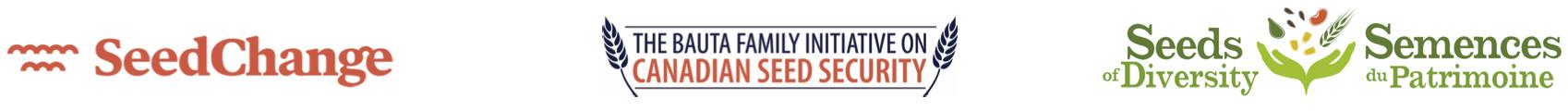 FlowerAre the flowers white or do they have some colour?        white        colour        mixed	    (details __________________)What is the average number of flowers in a cluster?			________Late SeasonWhat is the position of the broadest part of the leaf? 	at middle or slightly	   moderately towards base 	strongly towards base	    towards base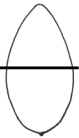 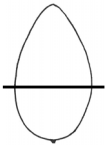 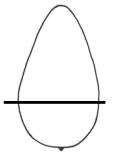 How strong is the leaf dentation (the degree of toothlike ridges surrounding the leaf) on leaves from the main stem?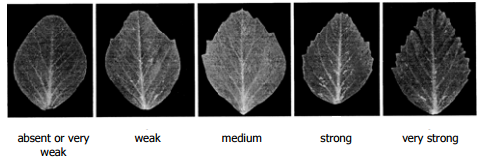 What is the average length of a leaf at maturity?					________ cmWhat is the average width of a leaf at maturity?					________ cmWhat is the average height of a plant, from the ground to tip, whenpods have reached edible maturity?						________ cmWhat is the average distance between leaf nodes at maturity				________ cmPodWhat type of pods does this pea have?				edible (flat or round)        non-edible        mixedWhat colour are the pods?						green        mixed        otherWhat shape are the pods? (observe when they are still flat)		curved        straight        mixed        otherHow much curvature does the pod exhibit when they are fully developed?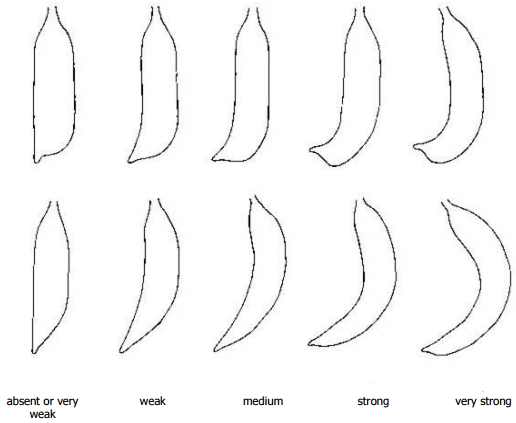 Are the tips of the pods pointed? (observe when still flat)		pointed        blunt        mixed        otherWhat is the average length of a pod at edible maturity?					________ cmWhat is the average width of a pod at edible maturity? 					________ cmSeedDoes the seed's hilum (the scar where the seed was attached to the pod) have a dark colour?		yes        no        mixedMost pea seeds are uniform green/white in colour, but some have other colours or markings.  What colour are these seeds?	just uniform green/white        coloured or with markings        mixedIf coloured or with markings:	what colour?	green       black       brown       blue        grey       purple       mixed				what pattern?	solid        mottled    spots        mixedAre the seeds smooth or wrinkled?			smooth    wrinkled   mixed       otherWhat is the average number of seeds per pod?		________Are the stems round or flattened?  (plants with flattened (or "fasciated") stems tend to produce clusters of flowers only at the tops of the plants)	round                flattened                mixedWhat is the total weight of seeds harvested from this variety?		________DiseaseAre there any signs of disease on the plants or fruit? (if so please take a picture and include a brief description)	Yes (picture)		No_____________________________________________________________________________________________________________________________________________________________________________________________________________________Based on your knowledge and growing experience please rate this variety on the following characteristics on a scale from 1-5 (1 being very poor, 5 being excellent) Productivity (how much/often did plants produce fruits):	1	2	3	4	5Uniformity of fruit ripening (across entire plot):		1	2	3	4	5Flavour:							1	2	3	4	5Disease resistance:						1	2	3	4	5Uniformity of fruit size:						1	2	3	4	5Uniformity of fruit shape:					1	2	3	4	5Suitability for your location/climate:				1	2	3	4	5General customer appeal (i.e colouring/size)			1	2	3	4	5Efficiency of picking						1	2	3	4	5Ease of transport (i.e. bruising etc.)				1	2	3	4	5Would you want to grow this variety again? 		Yes		NoPlease list any pros/cons related to growing this variety.	      	Pros								    Cons________________________________			__________________________________________________________________			__________________________________________________________________			__________________________________________________________________			__________________________________________________________________			__________________________________Please write any notes or special observations that you would like to mention.  Thank you for your help!Flowers in a clusterLeaf LengthLeaf Width Plant HeightDistance between nodesPod LengthPod WidthSeeds per Pod12345678910